Non-dimensional coat area 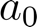  (nm)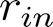 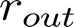 (nm)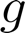 710020020